Единая неделя иммунизацииВ период с 24 апреля по 28 апреля 2023 года в МКДОУ Слободо-Туринский детский сад «Алёнка» прошла единая  неделя иммунизации, которая проводится ежегодно в последнюю неделю апреля и призвана способствовать более активному использованию вакцин для защиты людей всех возрастов от болезней.Иммунизация спасает миллионы жизней и получила широкое признание в качестве одной из самых действенных мер в области здравоохранения. В 2023 году неделя иммунизации проходит под двумя лозунгами: «Вакцины работают!» и «Вакцинация – это не только право, но и коллективная обязанность!».В каждой группе  прошли мероприятия,  по закреплению правил здорового образа жизни и важности своевременной иммунизации для предупреждения развития болезней и сохранения здоровья!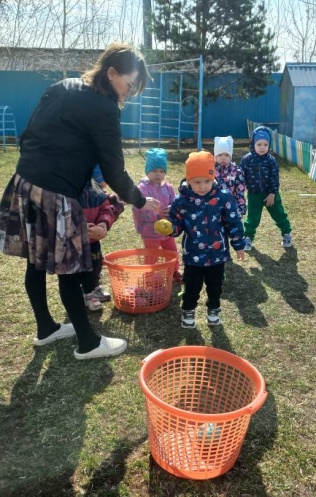 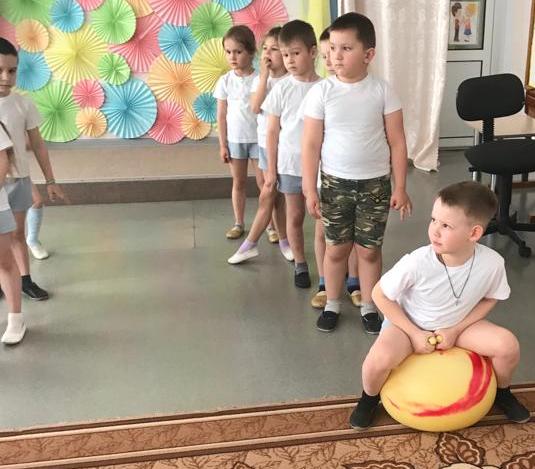 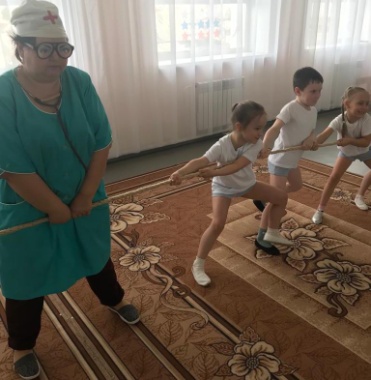 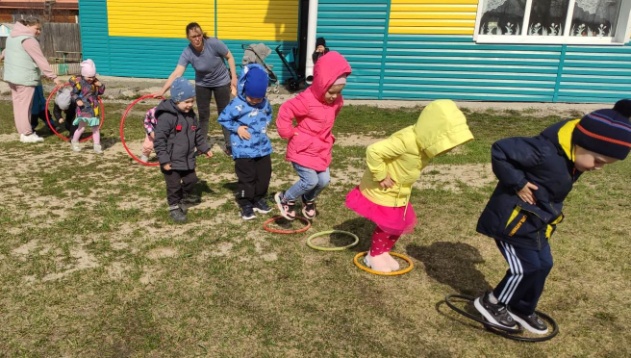 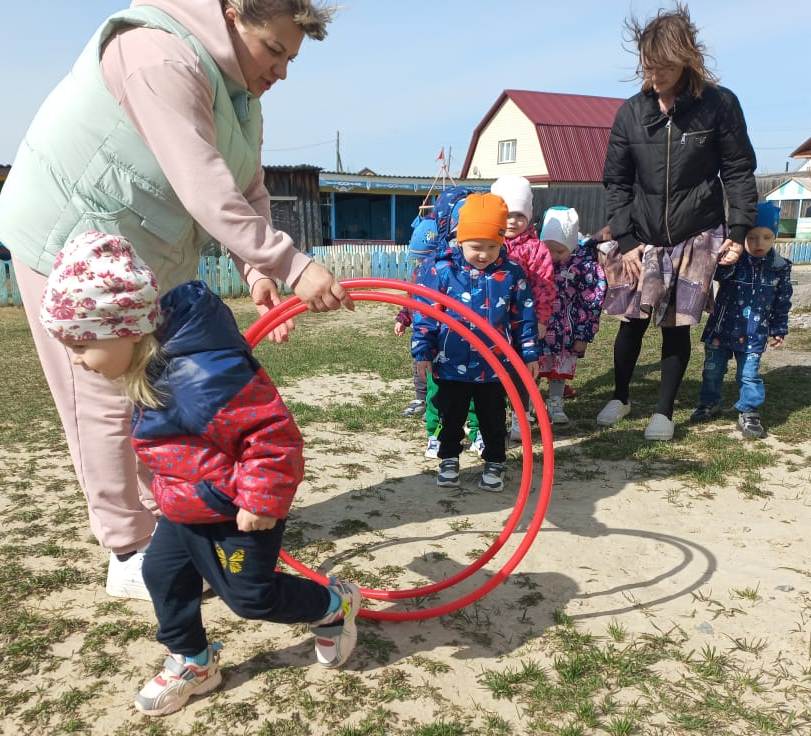 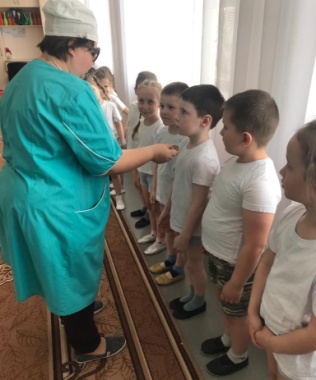 